Appendix to Improving Market Access for Developing Countries: A Case study of Jordan’s Exports to the EU* Stéphanie Brunelin§, Jaime de Melo, Alberto PortugalMarch 7, 2018Figure A1: US imports from Jordan by HS2 category 2002-16 (90% of yearly trade)a) Including imports from QIZs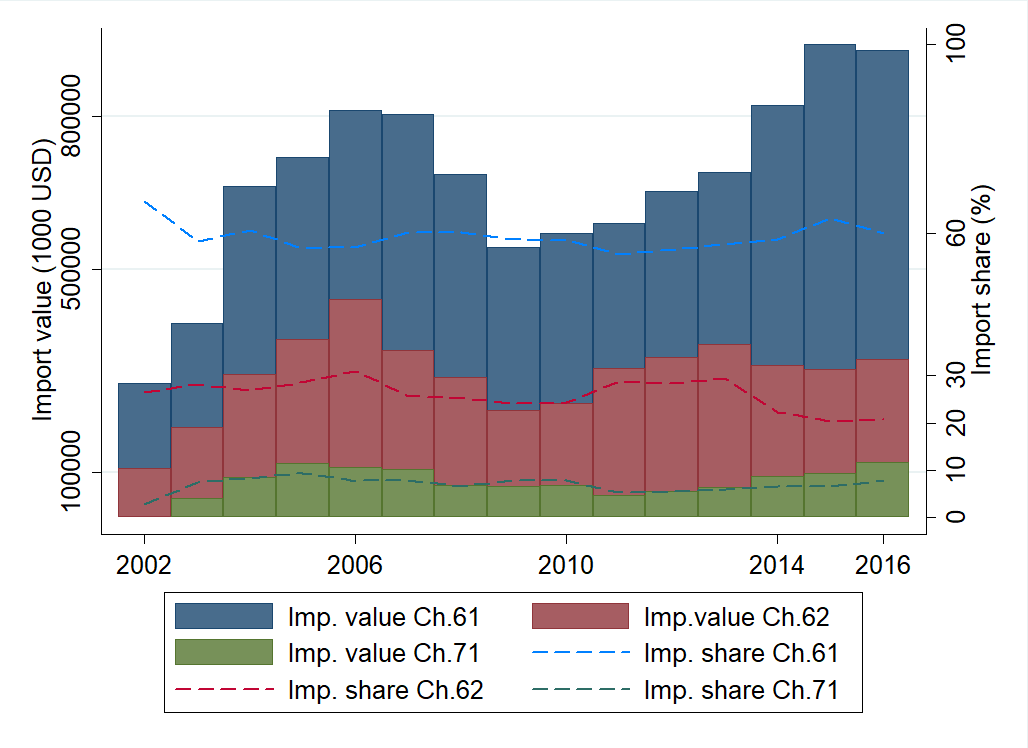 b) Excluding imports from QIZs *  Available at http://www.ferdi.fr/sites/www.ferdi.fr/files/publication/fichiers/p169-ferdi-brunelin_-_demelo_-_portugal.pdf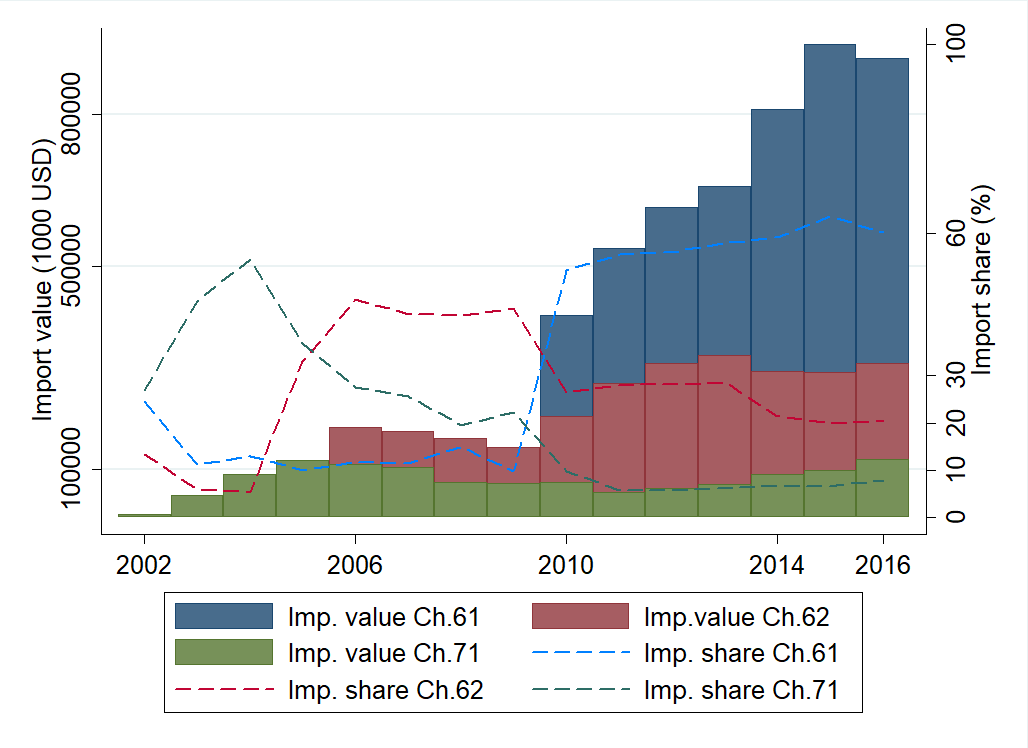 Notes: Boxes represent dollar values and dashed lines the corresponding import shares. Source: USITC for figure A1a and A1bCH 61: Apparel & Clothing, knitted or crochetedCH 62: Apparel & Clothing, not knitted or crochetedCH72: Iron & SteelFigure A2: EU imports from Jordan by HS2 category 2002-16 (90% of trade in 2016)Source: EurostatCH 84: Nuclear reactors, boilersCH 28: Inorganic chemicalsCH 61: Apparel & clothing, knitted or crochetedCH 71: Pearls, precious stones, precious metalsCH 31: FertilisersCH 29: Organic chemicalsCH 25: Salt, sulphur, lime & cementCH 07: Edible vegetables and tubersCH 24: TobaccoCH 76: Aluminium & articlesCH 40: Rubber and articles thereof CH 74: Copper & articlesCH 20: Preparations of vegetable, fruit, nuts or other parts of plantsCH 08: Coffee, tea, mate and spicesCH 85: Electrical machinery & equipmentCH 63: Other made-up textile articles; sets; worn clothing and worn textile articles; ragsCH 39: Plastics and articles thereofTable A1: Utilization rates of MFN dutiable imports from Jordan by section (2016). Source: Eurostat for trade data and TRAINS for tariff data for the EU; USITC for trade and tariff data for the USA.Table A2: US Preferential margins and utilization of Preferences by Jordan (HS2-2016)Source: USITC for trade and tariff data. Note: Blanks indicate that all imports in the HS category have zero MFN duties.  Table A3: EU Preferential margins and utilization of Preferences by Jordan (HS2-2016)Source: Eurostat for trade data and TRAINS for tariff data. Note: Blanks in column 3 indicate that all imports in that HS category have zero MFN duties.  Blanks on column 4 indicate no data for tariff due to specific tariff. Table A4 Top 10 preferential margins: Imports and utilization rates (HS4) (2016)Source: Eurostat for trade data and TRAINS for tariff data for the EU; USITC for trade and tariff data for the USA.Table A5: Exports > 2% total: utilization Rates and preferential margins (HS4) (2016)Source: Eurostat for trade data and TRAINS for tariff data for the EU; USITC for trade and tariff data for the USAJUSFTAJUSFTAEUJFTAEUJFTAUtilization rateAdjusted preferential marginUtilization rateAdjusted preferential marginSection I : Live animals, animal products1004.302.9Section II: Vegetable products910.8955.6Section III: Animal or vegetable fats and oils, animal or vegetable waxes1001.29417.4Section IV: Prepared foodstuffs, beverages, spirits and vinegard; tobacco992.0968.0Section V: Mineral products0950.5Section VI: Products of the chemical or allied industries270.5901.9Section VII: Plastics and articles thereof; rubber and articles thereof 381.9283.3Section VIII: Raw hides, skins & leather; articles of leather; furskins & artificial fur808.4541.9Section IX: Wood products; cork products; manufactures of straw 784.0390.7Section X: Pulp of wood cellulosic material; paper & paperboard; printed books00.0Section XI: Textiles and apparel articles10012.0126.0Section XII: Footwear; headgear; umbrellas: feathers & down415.804.9Section XIII: Articles of stone, plaster, cement; ceramic products; glass & glassware935.1493.2Section XIV: Pearls, precious stones, precious metals1004.1831.3Section XV: Base metals and articles of base metal941.3711.8Section XVI: Nuclear reactors, boilers; electrical machinery & equipment980.611.2Section XVII: Vehicles, aircraft, vessel and associated transport equipment81.0123.0Section XVIII: Optical, photographic, medical instruments; clocks & watches, musical instruments120.20.10.8Section XX: Miscellaneous manufactures articles1000.6392.1Section XXI: Works of art00TotalHS2DescriptionUtilization rateUnadjusted preferential marginAdjusted preferential marginImports (1000USD)Import share (%)Nb obs HS81Live animals0.000.0030.0012Meats03Fish04Dairy produce; birds' eggs; natural honey1.008.685.012340.0265Products of animal origin, NES06Live trees & other plants07Edible vegetables and  tubers0.772.831.38720.0068Edible fruits & nuts09Cofee, tea, maté and spices0.961.881.1421510.151610Cereals1.001.780.0960.00111Products of the milling industry1.004.500.0280.00112Oil seeds and oleaginous fruits0.880.850.3814170.101313Lac; gums, resins and extracts0.000.00140.00214Vegetable plaiting materials015Animal or vegetable fats and oils1.001.531.175170.03916Meat of fish or of crustaceans017Sugars and sugar confectionery0.966.132.494690.03918Cocoa & cocoa preparations1.003.050.722800.02719Cereals, flour, starch or milk0.996.301.5232280.221620Vegetables, fruits, plants1.006.163.2022540.152821Miscellaneous edible0.997.092.9221420.142122Beverages, spirits and vinegar0.980.290.262220.01523Residues food industries024Tobacco0.00-0.5361040.41925Salt; sulphur, lime & cement0.000.00420.00426Ores, slag and ash027Mineral fuels, mineral oils0.000.0040.00128Inorganic chemicals0.000.0051710.35429Organic chemicals030Pharmaceutical products0.000.00388002.62431Fertilisers0.000.0070.00132Tanning, paints and varnishes0.003.403.2980.00133Essential oils and resinoids1.001.400.684500.031134Soap0.000.0021350.14335Albuminoidal substances036Explosives, pyrotechnic products037Photographic0.000.0090.00138Miscellaneous chemicals0.123.830.92340.00339Plastics0.384.042.1129840.203340Rubber and articles 0.062.481.21260.00641Raw hides and skins & leather042Articles of leather0.809.428.39110.00743Furskins and artificial fur044Wood products0.875.104.43170.00445Cork products046Manufactures of straw0.523.502.5450.00247Pulp of wood cellulosic material048Paper and paperboard0.000.00490.00249Printed books, newspapers0.000.001490.01750Silk051Wool, fine or coarse animal hair052Cotton1.006.506.41500.00153Other vegetable textile fibres054Man-made filaments055Man-made staple fibres056Wadding, felt and nonwovens057Carpets and other textile floor1.001.551.51650.00758Special woven fabrics059Impregnated, coated0.000.00100.00160Knitted or crocheted fabrics061Apparel & clothing, knitted or crocheted1.0016.4514.0293000062.8112762Articles of apparel & clothing, not knitted or crocheted1.0014.2611.8332200021.7419563Other made-up textiles articles0.989.728.6055580.381264Footwear065Headgear 0.297.577.25140.00366Umbrellas067Feathers & down1.004.702.9630.00168Articles of stone, plaster, cement0.953.942.194780.031369Ceramic products0.847.076.41730.001170Glass and glassware0.677.136.701490.01871Pearls, precious stones, precious metals1.007.204.081210008.142072Iron and steel073Articles of iron or steel0.481.641.318010.051074Copper & articles075Nickel & articles076Aluminium & articles 1.002.900.849070.06678Lead & articles079Zinc & articles080Tin & articles 081Other base metals0.000.00220.00182Tools, cutlery, of base metal0.006.225.6840.00183Miscellaneous articles of base metal1.002.100.85310.00484Nuclear reactors, boilers0.991.520.56220001.486085Electrical machinery & equipment0.931.810.6761440.412686Railway or tramway locomotives087Vehicles other than railway0.081.671.007200.05488Aircraft, spacecraft & parts089Ships, boats & floating structures090Optical, photographic, medical instruments0.230.600.233180.021691Clocks and watches and parts thereof0.000.00600.00492Musical instruments093Arms and ammunitions094Furniture; bedding mattresses1.001.070.793450.021995Toys, games and sports requisites0.000.00260.00696Miscellaneous manufactured articles1.004350.03497Works of art0.000.0010410.079Total number of linesTotal number of lines813HS2DescriptionUtilization rateUnadjusted pref. marginAdjusted pref. marginImports (1000 Euros)Import share (%)Nb obs HS81Live animals0.003.833.16160.0042Meats3Fish0.00-7.1520.0024Dairy produce; birds' eggs; natural honey0.0025.147.7100.0045Products of animal origin, NES6Live trees & other plants0.545.681.0530.0077Edible vegetables and  tubers1.009.523.35108813.311208Edible fruits & nuts0.906.582.0158161.77619Cofee, tea, maté and spices0.982.620.539400.2913110Cereals0.9624.1213.23620.021411Products of the milling industry0.9531.7721.99340.013212Oil seeds and oleaginous fruits0.610.950.627200.223013Lac; gums, resins and extracts0.005.601.17130.00714Vegetable plaiting materials0.000.0060.00415Animal or vegetable fats and oils0.9425.0117.4219590.603116Meat of fish or of crustaceans0.0048.5434.7000.00217Sugars and sugar confectionery0.9118.5311.997700.235318Cocoa & cocoa preparations0.9811.035.60290.011719Cereals, flour, starch or milk0.9613.567.0410410.328520Vegetables, fruits, plants0.9718.588.1363141.9217921Miscellaneous edible0.929.194.3210720.336922Beverages, spirits and vinegar0.833.771.494940.156423Residues food industries0.005.715.06390.01624Tobacco0.9644.5924.9194912.894125Salt; sulphur, lime & cement0.950.960.37109583.344426Ores, slag and ash0.000.00260.01227Mineral fuels, mineral oils0.002.531.3420.00828Inorganic chemicals1.004.672.005769517.564329Organic chemicals0.314.422.83113693.464430Pharmaceutical products0.000.0027850.854831Fertilisers1.004.292.23267658.154332Tanning, paints and varnishes0.006.503.413670.11733Essential oils and resinoids0.912.291.349420.2912334Soap0.932.311.165720.173935Albuminoidal substances1.007.702.7000.00136Explosives, pyrotechnic products37Photographic38Miscellaneous chemicals0.145.282.4011650.353339Plastics0.866.063.6537651.1512640Rubber and articles 0.003.111.9877442.362141Raw hides and skins & leather0.001.360.1332170.981042Articles of leather0.014.282.89190.012043Furskins and artificial fur1.003.702.36220.01144Wood products0.830.880.50250.011645Cork products46Manufactures of straw0.003.702.6720.00147Pulp of wood cellulosic material48Paper and paperboard0.000.005390.164949Printed books, newspapers0.000.001180.046550Silk0.007.205.9400.00151Wool, fine or coarse animal hair0.008.003.37210.01152Cotton0.008.002.36490.01553Other vegetable textile fibres54Man-made filaments0.996.003.91250.01355Man-made staple fibres0.948.005.4320.00356Wadding, felt and nonwovens0.004.052.66100.00257Carpets and other textile floor0.966.955.03720.021158Special woven fabrics0.087.754.1410.00459Impregnated, coated0.046.674.1130.00360Knitted or crocheted fabrics0.007.253.2300.00261Apparel & clothing, knitted or crocheted0.0111.946.38312949.5328562Articles of apparel & clothing, not knitted or crocheted0.0711.446.1133211.0130163Other made-up textiles articles0.9710.126.2443481.325564Footwear0.009.995.951560.052565Headgear 0.002.702.3720.00766Umbrellas0.004.704.5120.00267Feathers & down0.002.201.8010.00168Articles of stone, plaster, cement0.721.200.66990.032369Ceramic products0.385.323.99920.032370Glass and glassware0.005.134.05240.012171Pearls, precious stones, precious metals0.831.691.27258037.855272Iron and steel0.000.003140.101173Articles of iron or steel0.042.681.785780.184974Copper & articles0.961.871.0876022.311475Nickel & articles0.000.00300.01176Aluminium & articles 1.005.812.8387092.653578Lead & articles0.342.500.7530890.94879Zinc & articles0.000.00240.01180Tin & articles 81Other base metals0.003.503.44180.01282Tools, cutlery, of base metal0.002.882.27730.023383Miscellaneous articles of base metal0.072.091.582100.062984Nuclear reactors, boilers0.001.451.046241219.0038085Electrical machinery & equipment0.061.891.3448071.4637486Railway or tramway locomotives0.000.001520.05287Vehicles other than railway0.316.223.5610320.314488Aircraft, spacecraft & parts0.001.611.3316380.503989Ships, boats & floating structures0.002.201.84370.01290Optical, photographic, medical instruments0.000.790.6424960.7620591Clocks and watches and parts thereof0.002.811.59330.013892Musical instruments0.003.202.7600.00193Arms and ammunitions94Furniture; bedding mattresses0.082.031.656410.206795Toys, games and sports requisites0.002.131.99160.002196Miscellaneous manufactured articles0.493.702.9214350.446697Works of art00460.0121Total number of linesTotal number of lines3980EU imports from JordanEU imports from JordanEU imports from JordanEU imports from JordanEU imports from JordanUSA imports from JordanUSA imports from JordanUSA imports from JordanUSA imports from JordanUSA imports from JordanHS4DescriptionAdjusted pref. marginImport value (1000 euros)Utilization rateHS4DescriptionAdjusted pref. marginImport value (1000 USD)Utilization rate1510Other oils and their fractions, obtained solely from olives, whether or not refined620.30.007013Glassware for table, kitchen, toilet, office, indoor decoration or similar purposes nesoi253.01.001701Cane or beet sugar and chemically pure sucrose, in solid form4729.60.006111Babies' garments and clothing accessories, knitted or crocheted23158.01.001509Olive oil and its fractions, whether or not refined, but not chemically modified4124.90.576911Ceramic, tableware, kitchenware, other household and toilet articles of porcelain or china213.20.002403Other manufactured tobacco and manufactured tobacco substitutes399476.80.966102Women and girls' overcoats, car coats, capes, , anoraks and similar articles, knitted or crocheted2061400.01.001602Other prepared or preserved meat, meat offal or blood350.20.006101Men's or boys' overcoats, car coats, capes,  anoraks and similar articles, knitted or crocheted1839400.01.001101Wheat or meslin flour 320.30.006114Other garments, knitted or crocheted176999.91.001102Cereal flours other than of wheat or meslin255.71.006208Women's or girls singlest and other vest, slips, petticoats, briefs, panties, nightdresses, pyjamas and similar articles165.51.001103Cereal groats, meal and pellets 258.50.896103Men's or boys' suits, jackets, dresses, skirts, trousers, knitted or crocheted1649700.00.991104Cereal grains otherwise worked (for example, hulled, rolled, flaked, pearled, sliced or kibbled), except rice of heading 1006; germ of cereals, whole, rolled, flaked or ground 2110.80.986105Men's or boys' shirts, knitted or crocheted1695300.01.001108Starches; inulin 188.11.006104Women's or girls' suits, jackets, dresses, skirts, trousers, knitted or crocheted15136000.01.00Jordan exports to EUJordan exports to EUJordan exports to EUJordan exports to EUJordan exports to EUJordan exports to USAJordan exports to USAJordan exports to USAJordan exports to USAJordan exports to USAHS4DescriptionExport share (%)Adjusted pref. marginUtilization rateHS4DescriptionExport share (%)Adjusted pref. marginUtilization rate8411Turbojets, turbopropellers and other gas turbines 16.01.30.006110Jerseys, pullovers and similar articles, knitted or crocheted30.813.81.002834Nitrates10.50.21.006204Women's or girls' suits, jackets, dresses, skirts, trousers, not knitted or crocheted16.013.81.002801Fluorine, chlorine, bromine and iodine 5.20.11.006104Women's or girls' suits, jackets, dresses, skirts, trousers, knitted or crocheted9.214.81.003105Mineral or chemical fertilisers ; goods of this chapter in tablets or similar forms or in packages of a gross weight not exceeding 10 kg 4.83.21.007113Articles of jewellery8.12.91.003104Mineral or chemical fertilisers containing two or three of the fertilising elements nitrogen, phosphorus and potassium3.30.06105Men's or boys' shirts, knitted or crocheted6.415.61.006110Jerseys, pullovers and similar articles, knitted or crocheted3.35.50.006102Women's or girls' overcoats, car coats, capes, anoraks and similar articles, knitted or crocheted4.120.11.002510Natural calcium phosphates, natural aluminium calcium phosphates and phosphatic chalk 3.10.06203Men's or boys' suits, jackets, dresses, skirts, trousers, not knitted or crocheted3.712.61.007108Gold (including gold plated with platinum), unwrought or in semi-manufactured forms, or in powder form 3.10.06103Men's or boys' suits, jackets, dresses, skirts, trousers, knitted or crocheted3.415.70.992403Other manufactured tobacco and manufactured tobacco substitutes2.939.00.966109T-shirts, singlets and other vests, knitted or crocheted3.211.80.997112Waste and scrap of precious metal2.90.06101Men's or boys' overcoats, car coats, capes,  anoraks and similar articles, knitted or crocheted2.717.81.006109T-shirts, singlets and other vests, knitted or crocheted2.64.00.003004Medicaments2.60.07404Copper waste and scrap2.30.02933Heterocyclic compounds with nitrogen hetero-atom(s) only 2.23.20.000709Other vegetables, fresh or chilled 2.24.61.004011New pneumatic tyres, of rubber 2.13.10.00